INSCHRIJFFORMULIER SCHOOLTRIATLON ZWEMBAD DE HEERENDUINEN 3 juni 2021INSCHRIJFFORMULIER SCHOOLTRIATLON ZWEMBAD DE HEERENDUINEN 3 juni 2021INSCHRIJFFORMULIER SCHOOLTRIATLON ZWEMBAD DE HEERENDUINEN 3 juni 2021INSCHRIJFFORMULIER SCHOOLTRIATLON ZWEMBAD DE HEERENDUINEN 3 juni 2021INSCHRIJFFORMULIER SCHOOLTRIATLON ZWEMBAD DE HEERENDUINEN 3 juni 2021INSCHRIJFFORMULIER SCHOOLTRIATLON ZWEMBAD DE HEERENDUINEN 3 juni 2021Naam School: Naam School: 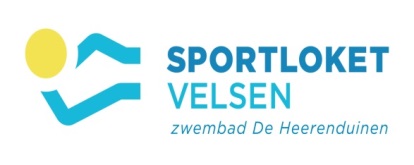 Contactpersoon: Contactpersoon: Email: Email: Telnr contactpersoon: Telnr contactpersoon: Aantal kinderen groep 6: Aantal kinderen groep 6: FORMULIER MAILEN VOOR 14 MEI NAAR BVGELDORP@SPORTSUPPORT.NL                                                          Startnummer wordt door de organisatie ingevuld (dit vak kunt u dus open laten). FORMULIER MAILEN VOOR 14 MEI NAAR BVGELDORP@SPORTSUPPORT.NL                                                          Startnummer wordt door de organisatie ingevuld (dit vak kunt u dus open laten). FORMULIER MAILEN VOOR 14 MEI NAAR BVGELDORP@SPORTSUPPORT.NL                                                          Startnummer wordt door de organisatie ingevuld (dit vak kunt u dus open laten). FORMULIER MAILEN VOOR 14 MEI NAAR BVGELDORP@SPORTSUPPORT.NL                                                          Startnummer wordt door de organisatie ingevuld (dit vak kunt u dus open laten). FORMULIER MAILEN VOOR 14 MEI NAAR BVGELDORP@SPORTSUPPORT.NL                                                          Startnummer wordt door de organisatie ingevuld (dit vak kunt u dus open laten). FORMULIER MAILEN VOOR 14 MEI NAAR BVGELDORP@SPORTSUPPORT.NL                                                          Startnummer wordt door de organisatie ingevuld (dit vak kunt u dus open laten). Startnummer Voornaam Tussenvoegsel Achternaam Man/Vrouw Zwemdiploma 